Рекомендации для родителей детей старшей группы компенсирующей направленности с ТНР, реализующим обучение по адаптированной основной образовательной программе МДОУ «Детский сад №193» г. Ярославль (в домашних условиях)Подготовила учитель-логопед- Смирнова Л.Е.13.04.2020г.     В данной консультации подготовлены игры и упражнения по лексической теме «Деревья».  Выполняя предложенные игры и упражнения с опорой на картинки (которые можно распечатать, по возможности):родители получают более доступную информацию о том, что должен знать и уметь их ребенок по лексической теме «Деревья»;дети имеют возможность в игровой форме выполнять задания под руководством взрослого.Красочные иллюстрации помогают поддерживать интерес ребенка к занятиям. Все это способствует преодолению лексико-грамматических нарушений и развитию навыков связной речи ребенка. Перед выполнением заданий родителям рекомендуется рассказать:дать названия основных деревьев, их классификацию: лиственные, хвойные, фруктовые, лес — бор — чаща — сад;различия деревьев по внешнему виду;названия частей дерева;понятия «елка — дерево», в чём отличие ели от сосны;понятие «цветущие деревья»;о предназначении деревьев (красота, тень и прохлада в жаркий день, кислород для дыхания, плоды, прочная древесина...);—	как меняются деревья в различные времена года.
В процессе познавательных рассказов и выполнения игр и упражнений у детей происходит постепенное расширение словарного запаса- 
названия:  деревья, клен, тополь, осина, черемуха, липа, дуб, береза, ива, рябина, ель, сосна, вишня, яблоня, слива, груша, лес, бор, роща, чаща, сад, плод, шишка, желудь, сережка, крона, макушка, ствол ветка, сук, корни, кора, листья, иголки, хвоя, лепестки, цветки, почка, толщина, высота, цвет, листопад;признаки: хвойные, лиственные, фруктовые, смешанный, сосновый, дубовый, березовая, кленовый, рябиновый, еловый, цветущий, душистый, нарядный, кудрявый, дремучий, густой, багряный, темно-зеленый, желтый, стройная, тонкая, высокая, низкая, колючая, крупные, мелкие, продолговатые, длинные, резные, зубчатые, волнистые, круглые, острые;действия: копать, сажать, поливать, расти, цвести, зреть, срывать, падать, осыпаться, лететь, шуршать, шелестеть, желтеть, сохнуть, распускаться, качаться, зеленеть, наклоняться, спиливать, ронять, очищать, ломать, охранять.Тема: ДЕРЕВЬЯПоказать ребенку на прогулке разные виды деревьев, отметить особенности строения
(ствол, ветви, листья (иглы), плоды и т.д.).Рассмотреть вместе с ребенком картинки. Познакомить его с названиями деревьев. Закрепить в словаре обобщающее понятие «деревья».Упражнение «С какого дерева плод?»: Расскажи, какой плод нашел каждый из лесных обитателей под деревом. Соедини линией каждый плод с деревом, на котором он
вырос, и расскажи, что где растет. (Ежик нашел желуди. Желуди растут на дубе. И
т. д.) Составь предложения по образцу: «Ежик бежал, бежал и до дуба добежал».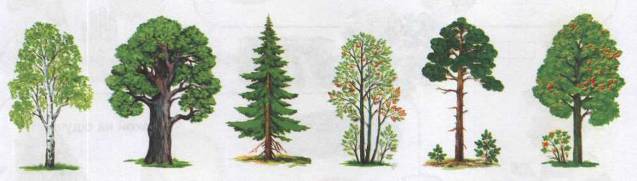 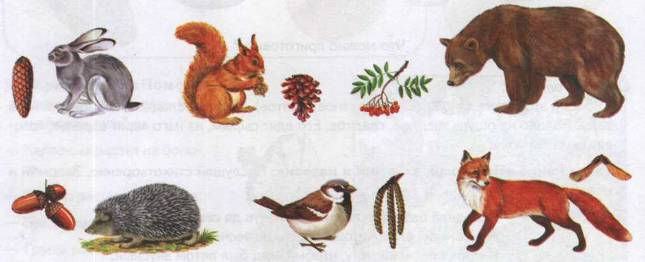 4. Упражнение «Скажи наоборот»: Сосна высокая, а рябина низкая.У сосны иглы длинные, а у ели ....	У дуба ствол толстый, а у березы ....У клена листья большие, а у березы ....	У березы ствол светлый, а у клена ....5. Упражнение «Закончи предложения нужными словами»: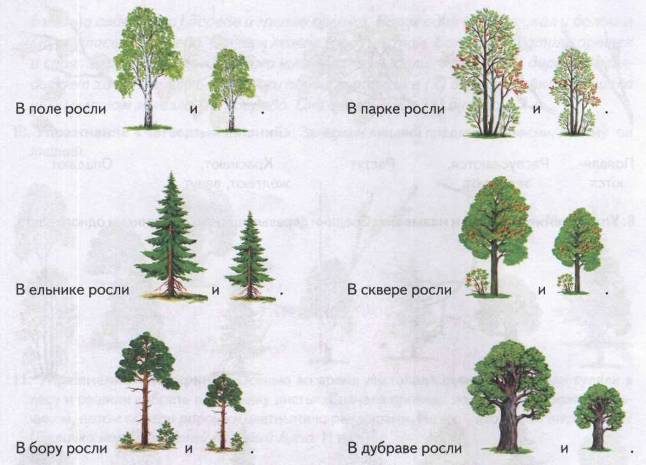 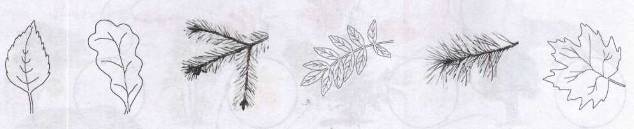 6. Упражнение «С какого дерева лист, веточка?»: Раскрась расположенные выше листья и веточки. Проведи линию от каждого из них к соответствующему дереву. Назови, какие это листья и веточки. (Лист березы — березовый. И т. д.)7. Упражнение «Что происходит с листьями?»: Составь рассказ по картинкам и опорным словам.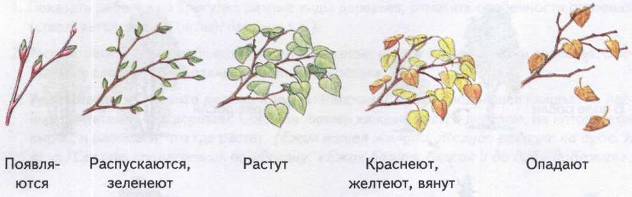 8. Упражнение «Считай и называй»: Соедини деревья одного вида линиями одного цвета.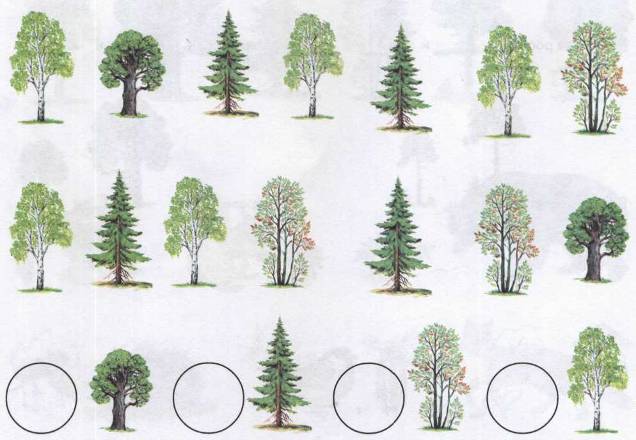 Расскажи, каких деревьев много (много дубов, елей...). Посчитай (запиши в кружки или зарисуй точками количество) и назови их. (Одна береза, две березы, ..., пять берез).9.	Упражнение «Подскажи словечки»: Вставь пропущенные слова (текст читает
взрослый).Белочка сидела (на) дереве и грызла орешки. Вдруг один орешек упал и белочка спустилась (с) дерева. Орешек лежал (под) листом. Белочка схватила орешек и спряталась (за) дерево. Мимо шли дети и увидели, что (из-за) дерева выглядывает хвост белочки. Мальчики подошли поближе (к) дереву. Белка услышала шаги и мигом залезла (на) дерево. Она спряталась (в) дупле.10.	Упражнение «Четвертый лишний»: Зачеркни лишний предмет. Объясни, почему он
лишний.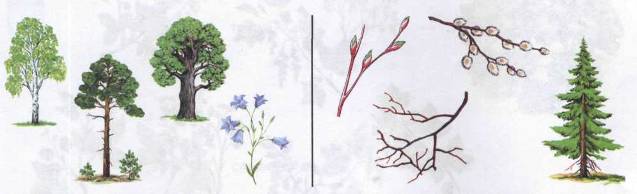 11. Упражнение «Лабиринт»: Осенью во время листопада лесные обитатели гуляли в лесу и решили собрать в корзинку листья. Сначала проведи по каждой дорожке пальчиком, потом обведи дорожки цветными карандашами. Назови, кто какой лист нашел? {Белочка нашла зеленый дубовый лист. И т. д.)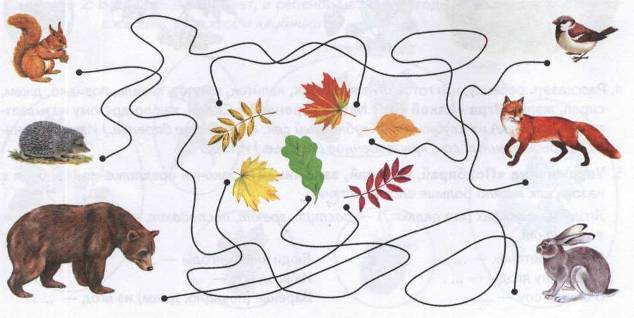 БЕСЕДА ПО ВОПРОСАМ:-  Какие деревья вы знаете? (Лиственные и хвойные). - Где растут деревья? Какие бывают леса? - Если в лесу растут сосны и ели, то этот лес - хвойный. - Если в лесу растут дубы и осины, то этот лес - лиственный. - Если в лесу растут ели, берёзы и дубы, то этот лес смешанный.-  Если в роще растут берёзы, то это берёзовая роща. - Если в роще растут дубы, то это дубовая роща. - Если в роще растут клёны, то это кленовая роща.) - Почему они так называются? Что есть у дерева? (Корень, ствол, ветки, листья (хвоя), крона, плоды.) - Отличаются ли деревья от кустарников? Чем? - Деревья живые или неживые? Кто (или что) им помогает расти?ЧТЕНИЕ РАССКАЗА. У дома росла ель. На ели были шишки. Лена собирала шишки в мешок. Лена дала шишки маме. Мама сделала из шишек игрушки. БЕСЕДА ПО ВОПРОСАМ. Где росла ель? Что сделала мама из шишек? Какие бы вы игрушки смогли сделать из шишек? ПЕРЕСКАЗ
ЗАГАДКИ О ДЕРЕВЬЯХ: Весной веселит, Летом холодит, Осенью питает, Зимой согревает. (Дерево) С моего цветка берёт Пчёлка самый вкусный мёд. А меня все ж обижают: Шкуру тонкую сдирают. (Липа) У меня длинней иголки, чем у ёлки. Очень прямо я расту в высоту. Если я не на опушке, Ветви только на макушке. (Сосна) Вроде сосен, вроде елок, А зимою без иголок. (Лиственница) Весной зеленела, летом загорела, Осенью надела красные кораллы. (Рябина) Русская красавица стоит на поляне, В зеленой кофточке, в белом сарафане. (Береза) Кудри в речку опустила И о чем-то загрустила, А о чем она грустит, Никому не говорит. (Ива) Ее в лесу найдешь, Пойдем гулять и встретим. Стоит колючая, как еж, Зимою в платье летнем.(Ель) Летом - снег! Просто смех! Снег по городу летает, Почему же он не тает? (Пух с тополя) Никто не пугает, а вся дрожит. (Осина)
Использованная литератураН.Э. Теремкова «Логопедические домашние задания для детей 5-7 лет с ОНР» (альбом 1)